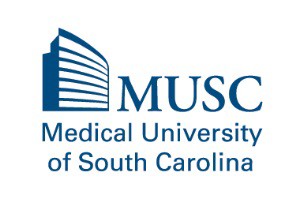 Drug Discovery | Department of Psychiatry and Behavioral Sciences present  2nd Annual Update on Medical CannabisFriday, September 27th, 2019 | 8:00 AM – 5:30 PMFriday, September 27th, 20197:30 A.M.	Registration and Continental Breakfast 8:00 A.M.	Welcome and IntroductionsDr. Christopher G. Pelic, MD/Dr. Robert Malcolm8:05 A.M.	*Marijuana: Botanical, Chemical and Product Development Overview 	Dr. Mahmoud A. ElSohly, Ph.D.9:05 A.M.	Regulation of inflammation by Cannabinoids	Dr. Prakash Nagarkatti, PhD10:05 A.M.	Break10:15 A.M.	Cannabis and Psychiatry: Current Evidence and Future Potential	Dr. Ethan Russo11:15 A.M.	State of MIND: Research Highlights from the Marijuana Investigations for Neuroscientific Discovery 	Program	Dr. Staci Gruber, MIND12:15 P.M.	Lunch1:10 P.M.	Introduction to Clinical and Regulatory PanelDelaney Mason and Alan Castro1:15 P.M.	*Regulatory Panel: Alice Mead Jonathan Havens, Esq Garnett Meador, Esq Dr. Mahmoud Elsohly, Ph.D.Clinical Breakout Sessions:Breakout Session OneMedical Cannabis for ChildrenBonni Goldstein, MDBreakout Session TwoUnderstanding and Addressing Youth Cannabis UseKevin Gray, MDBreakout Session ThreeCannabis ConundrumsJeffrey Block, MD  3:15 P.M.	Break3:25 P.M.                 Introduction to Legal/Legislative Panel and Research PanelDelaney Mason and Alan Castro3:30 P.M.		Legal/Legislative Panel:  Senator Tom Davis  Patrick McLaughlin, Esq.   Mark Mason, Esq.  Mason      Law Firm   Ruth A. RaulsResearch Panel:Dr. Jonathan Halford, MDDr. Emma Grace Carter, MDDr. Prakash Nagarkatti, PhDDr. Ethan Russo, MD5:30 P.M.	Closing RemarksDr. Christopher G. Pelic, MD*CME Credit will not be awarded for this presentation and panel, however up to 7 hours of CME credit can be obtained for the entire conference